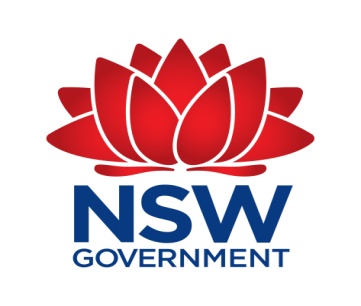 Order FormPrequalification Scheme: Financial Assessment ServicesThis form is to be completed by the Agency officer responsible for the project/engagement or with appropriate delegated authority. Please submit this form directly to the selected Service Provider. A list of prequalified Service Providers and capabilities can be found at https://buy.nsw.gov.au/schemes/financial-assessment-services-schemeNotes*  	The Scheme documentation provides the definition of each level of assessment as well as the template Financial Assessment reports to be provided by the Service Provider under each level. Refer to https://buy.nsw.gov.au/schemes/financial-assessment-services-scheme           Agencies are responsible for determining the appropriate level of assessment they require for their orders. For comprehensive financial assessments, the Service Provider should return a quote to the Agency detailing the estimated hours and total cost of the assessment based on the scope provided by the Agency in the Order form.**  	The turnaround time commences from the date and time that order is received by the Service Provider. Agencies are responsible for determining the priority level they require for their orders. Please note that for comprehensive financial assessments, the priority level is negotiated and agreed between the Agency and the Service Provider.A: SERVICE PROVIDER DETAILS – Who is undertaking the Financial Assessment?A: SERVICE PROVIDER DETAILS – Who is undertaking the Financial Assessment?Service Provider B: COMPANY DETAILS – Which organisation is being assessed?B: COMPANY DETAILS – Which organisation is being assessed?ABNACNName of organisationTrading name of organisationBusiness addressContact personPhone numberMobile numberE-mail addressC: ENGAGEMENT DETAILS – What engagement is the company being assessed for?C: ENGAGEMENT DETAILS – What engagement is the company being assessed for?Project or engagement nameContract / Prequalification value$RFT numberContract descriptionContract durationProposed start dateProposed end datePurchase Order No. for reportD: ASSESSMENT DETAILS – Please confirm the type of assessment requiredD: ASSESSMENT DETAILS – Please confirm the type of assessment requiredType of assessmentPrequalification	Tender 		Other			Level of assessment *Basic 			Medium 		Comprehensive	Priority level **Standard		Priority			Comments or special instructions to the Service Provider.Insert comments or special instructions here. Where a comprehensive report is ordered please detail the scope of the report.Comments or special instructions to the Service Provider.Insert comments or special instructions here. Where a comprehensive report is ordered please detail the scope of the report.E: REQUESTING AGENCY DETAILS – Please provide your Agency’s contact informationE: REQUESTING AGENCY DETAILS – Please provide your Agency’s contact informationAgency nameDivision/Branch/UnitPostal addressPerson requesting reportPosition titleTelephone numberE-mail addressDate and time order sentDate: Time: 